COĞRAFYA DERSİ 12. SINIF 2. DÖNEM 3. YAZILI SORULARI (6) (TEST)… – …  EĞİTİM VE ÖĞRETİM YILI ………..……………..… OKULU 12/… SINIFICOĞRAFYA DERSİ 2. DÖNEM 3. YAZILISITarih: …/…/……ADI SOYADI:………………………… NU:………….. PUAN:………1. Bu proje kapsamında; Amasya,Çorum,Samsun,Tokat, Yozgat illeri bulunmaktadır. Projenin genel amacı akım düzensizliğini önlemek,taşkın,erozyon ve çevre kirliliğini önlemek ekolojik dengeyi bozmadan arazi kullanımını planlamak ve doğal kaynakların kontrolü, meraların ıslahı ve düzenli kentleşmeyi sağlamaktır.Yukarıda belirtilen bölgesel kalkınma projesi aşağıdakilerden hangisidir?A) DOKAPB) ZBKC) DAPD) GAPE) YHGP2.I – Hızlı nüfus artışıII – Ülkelerin bağımsız olma istekleriIII – Küresel ısınmaIV – Ormanların tahribiYukarıda verilenlerden hangisi ya da hangilerinin, günümüzde yaşanan su sorununun ortaya çıkmasında etkili olduğu savunulabilir?A) IB) IIC) I ve IIID) III ve IVE) I ve II3. 1990 yılında Türkiye’nin öncülüğünde başlayan çalışmalar sonucunda 1992 yılında kurulan KEİ ( Karadeniz Ekonomik İşbirliği )’nin üyeleri arasında aşağıdaki ülkelerden hangisi yoktur?A) AzerbaycanB) RusyaC) UkraynaD) SuriyeE) Gürcistan4.I – Afrika kıtasının tek kâğıt ve selüloz üreticisidir.II – Afrika kıtasının en kalabalık nüfuslu ülkesidir.III – Afrika kıtasının en gelişmiş ülkesidir.IV – Ülkenin okyanusa kıyısı yoktur.V – Ülke ekonomisi değerli madenler ve tarıma dayanır.Yukarıda verilen özelliklerden hangisi Güney Afrika Cumhuriyeti’ ne ait değildir?A) Yalnız IB) II ve IVC) IV ve VD) III ve IVE) Yalnız IV5. Aşağıdakilerden hangisi Türkiye’nin doğrudan ilgilendiği sorunlardan biridir?A) Filistin SorunuB) Makedonya SorunuC) Kosova SorunuD) Bosna Hersek SorunuE) Ege Denizi Kıta Sahanlığı Sorunu6. Herhangi bir ülkenin dünya üzerinde bulunduğu alanın askerî, siyasi, kültürel, ekonomik bakımdan önemi jeopolitik konumunu ifade eder.Buna göre aşağıdakilerden hangisi, Türkiye’nin jeopolitik önemini artıran etkenler arasında gösterilemez?A) Hazar ve Orta Doğu petrol bölgelerine yakın olmasıB) Ortalama yükseltisinin fazla olmasıC) İklim çeşitliliğinin fazla olmasıD) Farklı denizlere kıyısı olmasıE) Orta kuşakta yer alması7. Aşağıdakilerden hangisi ülkelerin gelişmişlik düzeyi göstergelerinden birisi değildir?A) Kişi başına düşen milli gelirB) Kişi başına düşen doktorC) Yeraltı kaynaklarının zenginliğiD) Enerji üretim miktarıE) Okullaşma oranı8. Dünyadaki tatlı su kaynakları eşit olarak dağılmamıştır.Buna göre aşağıdaki ülkelerden hangisinin diğerlerine göre su sıkıntısı çekmediği söylenebilir?A) MısırB) BrezilyaC) Suudi ArabistanD) CezayirE) İran9.I – Kişi başına düşen milli gelir fazladır.II – Tarımsal faaliyetlerde iklime bağımlılık fazladır.III – Nüfusa yapılan yatırımlar fazladır.IV – Okur-yazar oranı düşüktür.V – Sanayide çalışan nüfus oranı yüksektir.Yukarıda verilen özelliklerden hangisi veya hangileri gelişmiş ülkelere ait değildir?A) II, III ve IVB) I,II ve IIIC) III,IV ve VD) I ve IVE) III ve V10. …………………..,nüfusun gelecekteki durumunu, demografik özelliklerin ülkenin sosyal, ekonomik yapısı üzerindeki etkilerini tespit etmek (bilgi yelpazesi.net) için kullanılan tüm çalışmalara denir.Buna göre, yukarıda boş bırakılan yere aşağıdakilerden hangisi getirilmelidir?A) Nüfus patlamasıB) Nüfus artış hızıC) Nüfus politikasıD) Aile planlamasıE) Nüfus projeksiyonu11. Türkiye'de nüfus artış hızını düşürücü politikaların uygulanmasının en önemli nedeni aşağıdakilerden hangisidir?A) Tarımda makineleşmeB) Ölüm oranlarının sağlık hizmetlerinin gelişmesiyle azalmasıC) Nüfus artış hızının ekonomik kalkınmayı olumsuz yönde etkilemesini önlemekD) Ülke savunmasında insan gücünden çok silah gücünün ön plana çıkmasıE) Anne ve çocuk sağlığını koruma isteği12. Türkiye’nin dış ticaretiyle ilgili aşağıdaki ifadelerden hangisi yanlıştır?A) Dış satımda sanayi ürünlerinin payı giderek artmaktadır.B) Endüstri ürünleri, dış alımda önemli bir paya sahiptir.C) Bazı ürünlerin dış pazarlarda rekabet gücü giderek artmaktadır.D) Dış satımda tarım ürünleri arasında ön sıraları pamuk, tütün, üzüm, fındık ve incir alır.E) Dış satım gelirleri dış alım giderlerini karşılamaktadır.13. Aşağıdakilerden hangisi, Türkiye’de 1960 yılına kadar nüfus artış hızını yükseltmek amacıyla yapılan uygulamalar arasında gösterilemez?A) Fakir vatandaşlara ücretsiz ilaç dağıtılmasıB) Çocuk sahibi çalışan kadınların maaşlarından kesinti yapılmasıC) Fazla çocuk sahibi olan ailelerin yol vergisinden muaf tutulmasıD) Nüfus artış hızını yükseltmek amacıyla nüfus komisyonunun kurulmasıE) Altı ya da daha fazla çocuklu annelerin para ya da madalya ile ödüllendirilmesi14.I – Kıbrıs sorunuII – Ege Adaları sorunuIII – Bosna-Hersek sorunuIV – Kosova SorunuV – Batı Trakya sorunuYukarıda, ülkemizi doğrudan veya dolaylı olarak ilgilendiren bazı bölgesel sorunlar verilmiştir.Bunlardan hangisi ya da hangileri Türkiye ile Yunanistan arasındadır?A) Yalnız IB) Yalnız IIC) I ve IID) III, IV ve VE) I, II ve V15. Türkiye’de coğrafî bölgelerin iklim özellikleri göz önüne alındığında, aşağıdakilerden hangisi Iğdır ovasında pamuk yetiştirilmesine benzer bir durumdur?A) Gemlik’te zeytin yetiştirilmesiB) Aydın’da incir yetiştirilmesiC) Giresun’da fındık yetiştirilmesiD) Rize’de turunçgil yetiştirilmesiE) Konya’da buğday yetiştirilmesi16. Aşağıdaki Güneydoğu Anadolu haritasında, oklar yönünde ilerlendiğinde aşağıdakilerden hangisiyle karşılaşılmaz?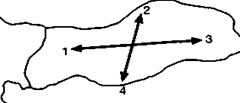 A) 1 nolu yönde, Akdeniz ikliminin etkisi görülür.B) 4 nolu yönde, ortalama yükselti azalır.C) 3 nolu yönde, kış sıcaklık ortalamaları azalır.D) 2 nolu yönde denizellik artar.E) 1 ve 4 nolu yönlerde güneşlenme süresi artar.17. Aşağıdaki tabloda Türkiye'nin 1990 yılında ülke gruplarına göre yaptığı ihracat ve ithalat (milyar dolar) dağılışı verilmiştir.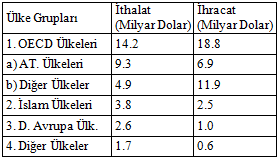 Yalnızca tablodaki bilgilerden yararlanarak aşağıdaki yargılardan hangisine ulaşılamaz?A) İthalat ve ihracatta en büyük pay OECD ülkelerine aittir.B) Tarım ürünü ithalatı, ihracattan daha fazladır.C) İslam ülkeleri ile olan ticarette dış ticaret açığı vardır.D) OECD ülkeleri ile dış ticaret fazlası vardır.E) Türkiye'nin Avrupa Topluluğu ülkeleri ile olan ticarette dış ticaret açığı vardır.18.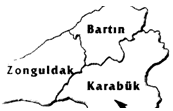 Yukarıdaki haritada  Fizibilite çalışmaları tamamlanan bölgesel gelişme planlarının uygulama alanlarından biri görülmektedir.Buna göre bu bölgesel gelişme Projesi alanı (adı) aşağıdakilerden hangisidir?A)GAPB)DOKAPC)DAPD)Yeşilırmak HavzasıE)ZBK19. Arazideki engebeler arttıkça, aynı standarttaki kara yollarının kilometre maliyeti artmaktadır.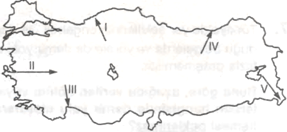 Buna göre, yukarıdaki haritada ok yönünde numaralandırılarak verilen doğrultuda yapılacak yeni kara yolunun kilometre maliyetinin daha az olması beklenir?A) IB) IIC) IIID) IVE) V20. Aşağıdakilerden hangisi köyden kente göçün itici sebepleri arasında gösterilemez?A) Aşırı nüfus artışıB) Tarımda makineleşmeC) Çarpık kentleşmeD) Kişi başına düşen milli gelirde azalmaE) Terör faaliyetleri21.Aşağıdaki bitkilerden hangisi Akdeniz ikliminin tanıtıcı bitkilerinden birisi değildir?A) PortakalB) ElmaC) MuzD) İncirE) Zeytin22. Bölge sınıflandırmasında doğal ve beşeri özellikler göz önünde bulundurulur.Aşağıdakilerden hangisi bölgeleri oluşturan doğal faktörlerden birisi değildir?A) Coğrafi konumB) İklimC) YerleşmeD) YerşekilleriE) Bitki örtüsü23.Aşağıdaki limanlardan hangisinin hinterlandı en az gelişmiştir?A) TrabzonB) SamsunC) İskenderunD) İzmirE) Sinop24.Aşağıdakilerden hangisi nüfusun yoğun olduğu yerlerin ortak özelliği değildir?A) Ulaşımın gelişmiş olmasıB) İklimin ılıman olmasıC) Verimli arazilerin yaygın oluşuD) Yerşekillerinin sade oluşuE) Yerleşmenin engebeli alanlardan oluşu25. Bir ülkenin nüfusu ile ilgili bilgiler o ülkenin gelişmişlik düzeyi hakkında bilgi verir.Buna göre;1-Kent nüfusunun kırsal nüfusa oranı2-Okur-yazar oranı3-Aritmetik nüfus yoğunluğu4-Çocuk nüfusun toplam nüfusun içindeki payıÖzelliklerinden hangileri o ülkenin gelişmişlik düzeyi hakkında bilgi vermez?A) Yalnız 3B) Yalnız 4C) 1-2D) 1-3E) 2-426. Aşağıdakilerden hangisi Çin’de uygulanan nüfus politikasıyla ilgili yanlış bir bilgidir?A) Ülkede çocuk sayısını azaltmak amacıyla çeşitli teşvikler verilmektedir.B) Ailelerde çocuk sayısı alınan önlemlerle sınırlı tutulmaktadır.C) Politikalar ülkede özellikle kırsal kesimde ilgi görmektedir.D) Uygulanan politika ülkede cinsiyet dengesizliğine yol açmıştır.E) Ülkede nüfus artış hızı 1950’li yıllara göre azalmıştır.27. Jeolojik oluşumundaki farklılıklardan dolayı Türkiye'de çok çeşitli madenler bulunmaktadır. Ancak bazı madenlerin rezervinin az olması (bilgi yelpazesi.net) nedeniyle ülke ihtiyacını karşılamak için ithalat yapılır.Buna göre aşağıdaki madenlerden hangilerinin ithalat oranı daha fazladır?A) Bor-LinyitB) Taşkömürü-DemirC) Krom-BakırD) Doğalgaz-PetrolE) Demir-Bor28. Doğu Karadeniz, Karadeniz Bölgesi'nin en fazla göç veren bölümüdür.Bu bölümün dışarıya fazla göç vermesinde aşağıdakilerden hangisinin olumsuz etkisi daha azdır?A) Sanayinin gelişmemiş olmasıB) Ulaşım imkanlarının kısıtlı olmasıC) Makineleşmenin yaygınlaşmasıD) Tarım alanlarının yetersiz olmasıE) İş imkanlarının az olması29. Almanya’nın Ruhr bölgesinde sanayi faaliyetlerinin gelişmesinde, aşağıdakilerden hangisi daha çok etkili olmuştur?A) Yüzey sularının fazla olmasıB) Orman zenginliklerinin fazla olmasıC) Ulaşım olanaklarının fazla olmasıD) Nüfus yoğunluğunun fazla olmasıE) Zengin kömür yataklarına sahip olması30. Aşağıdakilerden hangisi, uluslararası sıcak çatışmalara yol açan doğal unsurlardan değildir?A) ToprakB) Su kaynaklarıC) Enerji kaynaklarıD) Yer altı kaynaklarıE) Önemli ulaşım yolları31. Türkiye’de bölgesel kalkınma projelerinde, kaynakların öncelikle bölgenin avantajlara sahip olduğu sektör ve mekanlar için kullanılması planlanmaktadır.Buna göre, Doğu Anadolu Projesi’nde kaynakların öncelikle aşağıdaki alanlardan hangileri için kullanılması daha uygun olur?A) UlaşımB) TurizmC) OrmancılıkD) SanayiE) Tarım ve hayvancılık32. Jeopolitikte etkili olan unsurlar, değişen ve değişmeyen unsurlar olmak üzere ikiye ayrılır.Buna göre, aşağıdakilerden hangisi jeopolitiği etkileyen değişen unsurlardan biridir?A) Bitki örtüsüB) Hidrolojik özelliklerC) Coğrafi konumD) Jeolojik özelliklerE) Ekonomik değerler33. Aşağıdakilerden hangisi Türkiye’yi dolaylı olarak ilgilendiren sorunlardan birisidir?A) Kıbrıs sorunuB) Suriye su sorunuC) Ege adalarıD) Azerbaycan sorunuE) Batı Trakya sorunuNot: Birinci sorunun doğru cevabı 4 diğer soruların doğru cevapları 3’er puandır.Başarılar Dilerim..